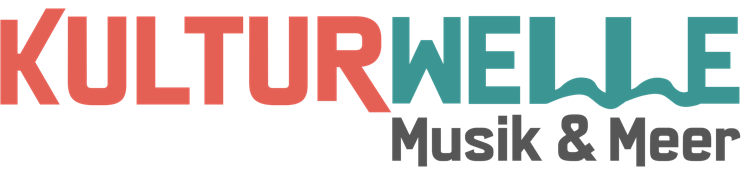 Norbert Schneider & Bandbetreten als erste die Kulturwellenbühne – ausverkauftes Eröffnungskonzert im 10. Stock im Haus des MeeresMit Norbert Schneider & Band als Eröffnungsact hat die Kulturwelle im Haus des Meeres ihren Vorhang geöffnet.Norbert Schneider (mit Gips nicht minder agil und charismatisch auf der Bühne) spannte einen musikalischen Bogen, der von Georg Danzer bis hin zu seinen eigenen Kompositionen reichte. Gewohnt charmant und spitzbübisch fing er das Publikum ein und wurde dabei von seiner grandiosen (Big)Band durch den Abend begleitet. Der Konzert- und Eventsaal ist nicht nur atmosphärisch ein wirklich empfehlenswerter Zugewinn in Wiens Kulturlandschaft. Die Akustik sucht ihresgleichen, tontechnisch wurde auf höchste Qualität gesetzt und das Lichtdesign taucht den Raum in ein warmes Gewand. Die Atmosphäre wird abgerundet durch eine außergewöhnliche Lichtinstallation die das Thema der Konzertreihe in samtenen Wellenbewegungen auffängt. Hinzu kommt, dass die Besucher während des Kulturgenusses über die Dächer von Wien blicken, und gleichsam von oben in die Stadt eintauchen, was die Sinnesfreude um ein Vielfaches erhöht.Alles in allem war es ein mehr als gelungener Abend und eine erste schöne Symbiose zwischen Natur und Kultur, bevor das Haus des Meeres seine Gäste nach dem Konzert wieder beschwingt auf den Boden ihrer Stadt entließ.Die nächsten Highlights der Kulturwelle:Die KuraTanten (www.kuratanten.at) haben gemeinsam mit Nicole Schiller, Kulturmanagerin im Haus des Meeres, einen beschwingt, bluesigen Auftakt gewählt, der dem ausverkauften Haus einen Vorgeschmack auf die kommenden Konzerte und Veranstaltungen geboten hat. 
Weiter geht´s mit der CD Präsentation „Für Hugo“ von Die Duetten am 16.10: rotzig freche Frauenpower mit musikalischem Tiefgang!
 Am 6.11. folgt der „Leonard Cohen Wiens“, Ernst Molden mit einem Soloauftritt und einer Auswahl seiner „Best of“ Songs. 
Tickets unter:https://www.haus-des-meeres.at/de/Besucherinfo/Kulturwelle_mehr/Tickets.htm
Pressekontakt: Katrin Karall-Semler, MA
0676/9500332presse@karall-semler.at